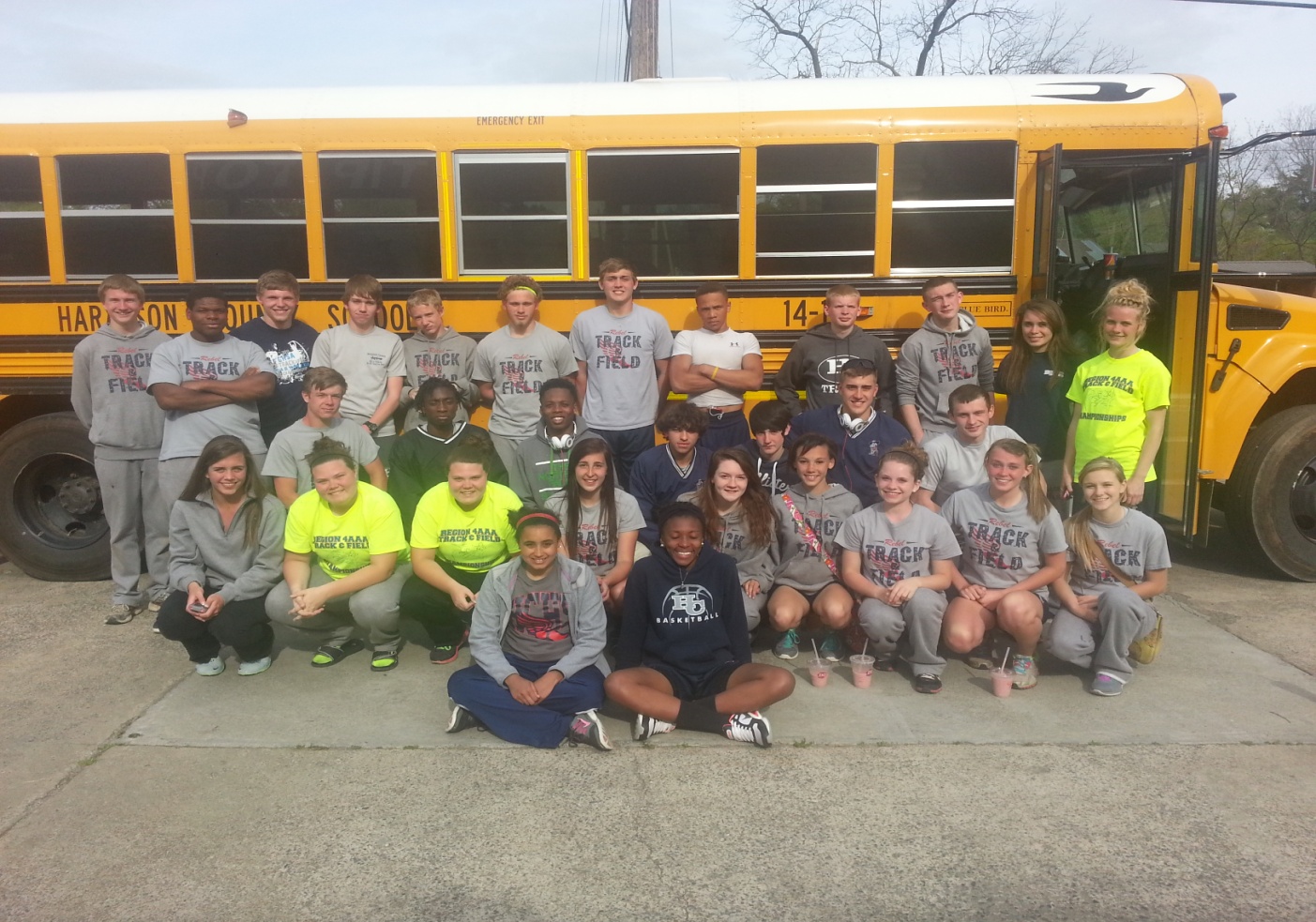 Congratulations to the Boys and Girls Track teams who competed in the 4AAA Region Track Meet. Boys finished Third overall and Girls 5th!Region winners moving on to Sectionals on April 26th include:Boys:Tyler Carnes 1st in DiscusTim Dunbar 2nd in Shot PutKane Sewell 2nd in Long JumpBrandon Owens 4th in High JumpGirls:Sarah Flowers 1st in Pole VaultMadison Brooks 2nd in DiscusMorgan Brooks 4th in DiscusJada Ross 4th in 200 MetersSavannah Ross 4th in the 1600 Meters and 4th in the 800 MetersGirls 4X400 (Sarah Flowers, Jada Ross, Jaylen Sewell, and Savannah Ross) 4th